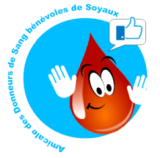 Article 1 : Le Bric à Brac de l’ADSB Soyaux est ouvert à toute personne physique ou morale. Toute personne morale devra mentionner son numéro de Siret sur la réservation.Article 2 : Le présent règlement s’applique à tous, du fait de votre participation.Article 3 : Le bon d’inscription qui vous est remis devra être complété soigneusement et intégralement. Il sera demandé au moment du règlement de l’emplacement.Article 4 : L’emplacement attribué devra être respecté, sans débordement pour la sécurité de tous.Article 5 : La vente ou le don d’animaux est interdit sur le bric à brac, ainsi que tout support à caractère pornographique. Les armes, sauf celle reconnues de collections, sont interdites.Article 6 : Les véhicules sont admis sur l’emplacement, à condition qu’ils ne dépassent pas la longueur de celui-ci. Dans le cas contraire, il devra stationner sur le parking à proximité du lieu d’exposition.Article 7 : Les exposants seront placés à partir de 7H00. Article 8 : L’emplacement est au tarif de 2€ le mètre pour les particuliers et 4€ le mètre pour les professionnels. Il n’y a pas de limite. En cas de règlement par chèque, celui-ci sera mis en encaissement dans la semaine suivante. L’emplacement pourra être mesuré pour contrôle.Article 9 : Il n’y aura pas de remboursement après acquittement de la place.Article 10 : Chaque exposant doit ramasser les déchets sur son emplacement. Il arrive sur un lieu propre et doit le laisser propre à son départ. Article 11 : Les organisateurs se réservent le droit de refuser des exposants, si le site s’avère complet, et où la sécurité ne serait plus respectée.Article 12 : Pendant la période de crise sanitaire, le port du masque est obligatoire pendant toute la durée de l’exposition, pour toutes les personnes présentes sur le stand.          À voir à la date de l’évènement 